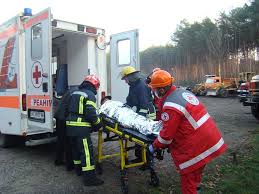 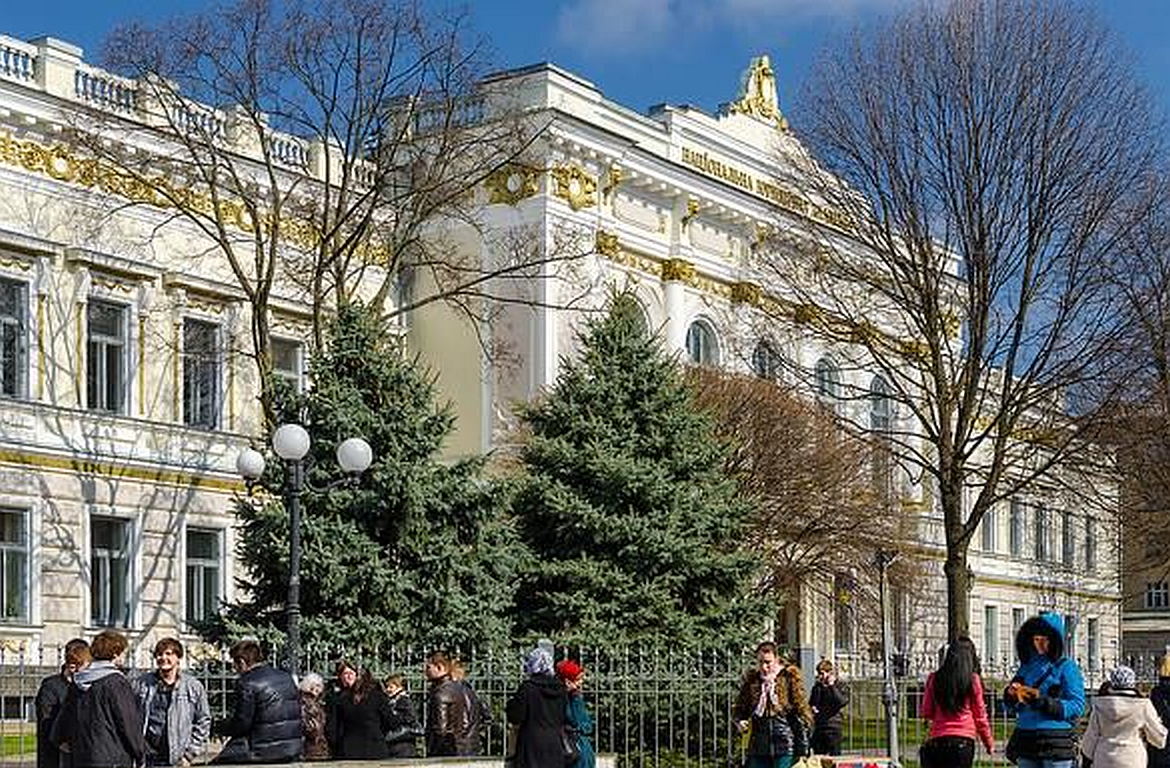 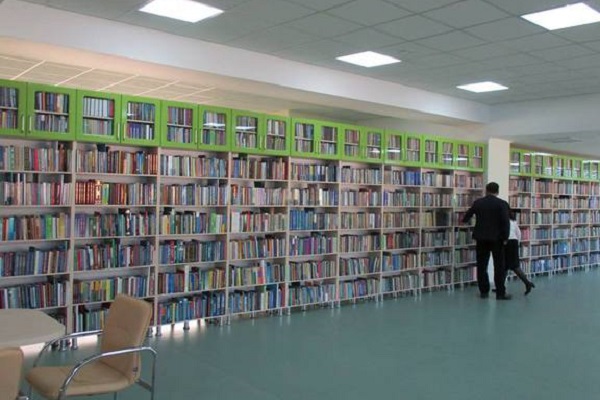 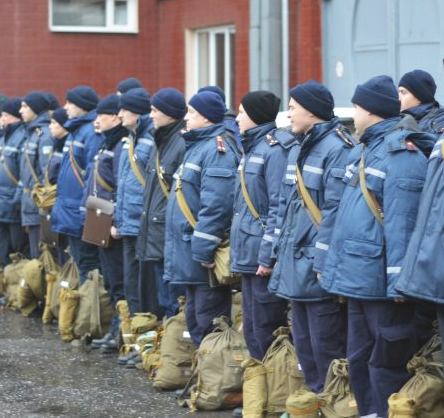 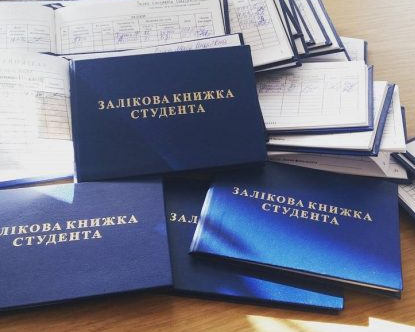 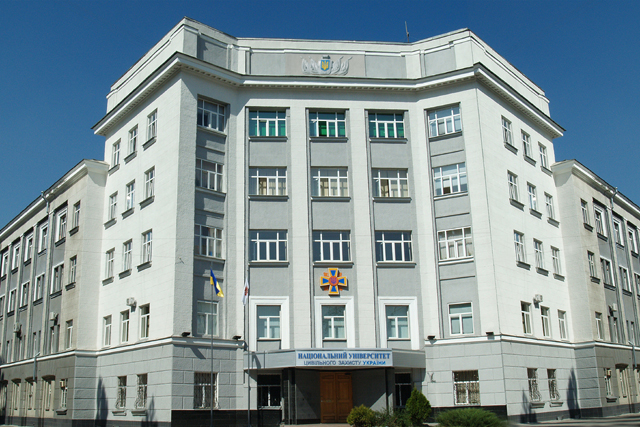 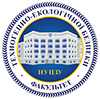 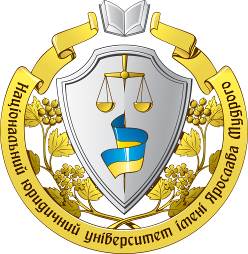 МІНІСТЕРСТВО ОСВІТИ І НАУКИ УКРАЇНИНАЦІОНАЛЬНИЙ УНІВЕРСИТЕТ ЦИВІЛЬНОГО ЗАХИСТУ УКРАЇНИНАЦІОНАЛЬНИЙ ЮРИДИЧНИЙ УНІВЕРСИТЕТ ІМЕНІ ЯРОСЛАВА МУДРОГО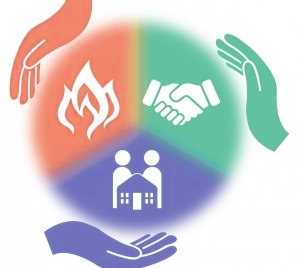 УНІФІКАЦІЯ НАУКОВО-МЕТОДИЧНОГО ЗАБЕЗПЕЧЕННЯ ПИТАНЬ ЦИВІЛЬНОГО ЗАХИСТУ ЗДОБУВАЧІВ ВИЩОЇ ОСВІТИ ЮРИДИЧНИХ СПЕЦІАЛЬНОСТЕЙ ЗАКЛАДІВ ВИЩОЇ ОСВІТИ УКРАЇНИ Монографіям. Харків  2019 рік